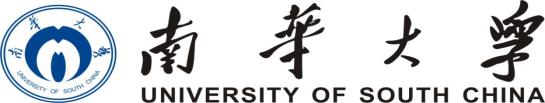 国际学生招生简章(2022-2023 )南华大学一、学校简介南华大学创建于1958年，是一所综合性大学，位于历史文化名城湖南衡阳。学校2021年通过教育部来华留学生高等教育质量认证。学校入围《泰晤士高等教育》世界大学、学科、新兴经济体大学排名，在内地高校中并列位居第65位。学校临床医学学科、化学学科进入ESI全球排名前1%。学校形成了以工学、医学为主，哲学、经济学、法学、文学、理学、管理学、艺术学等9大学科协调发展的学科专业体系。学校设有27个直属学院，7所直属型附属医院，11所协作型附属医院，23个研究生协作培养单位。学校具有博士、硕士、学士三级学位授权资格，设有67个本科专业，24个一级学科硕士学位授权点，19种硕士专业学位授权类别；5个一级学科博士学位授权点；3个一级学科博士后科研流动站。学校现有全日制本科生35000余人，博士、硕士研究生5000余人，国际学生近500人。校本部现有专任教师1800余人；直属型附属医院临床教师近3000人。共有教授、主任医师等正高职称人员近640人，副高职称人员1975人；校图书馆纸质藏书278余万册，中外文期刊2400余种，数字资源372TB，其中电子图书203万册。学校所在地衡阳是四大发明之一造纸术的发明者蔡伦和被称为东方黑格尔的哲学家王夫之（王船山）先生的诞生地，风景秀丽且交通便利。以石鼓书院为代表的人文景观与以南岳衡山为代表的自然景观遍布，同时是多条重要公路、铁路干线的交会地。衡阳南岳机场已开通直达北京、上海、青岛、成都等国内主要城市的航班。二、专业与学制1.招收国际学生类别语言进修生、本科生、硕士研究生、博士研究生2.专业学校鼓励国际学生与中国学生一同参加中文授课类专业的学习，具体招生专业详见附录中表2、表3和表4。特别推荐专业：学士：临床医学 土木工程  软件工程  机械设计制造及其自动化硕士：基础医学 临床医学 护理 公共卫生与预防医学 土木工程  机械工程  软件工程 安全科学与工程  矿业工程  核科学与技术  工商管理  应用经济学          博士: 基础医学  临床医学  核科学与技术  矿业工程 安全科学与工程学校机械设计制造及其自动化专业已通过中国教育部高等教学评估中心认证，临床医学专业获巴基斯坦医学委员会、卢旺达高等教育委员会、加纳医务及牙科委员会、美国外国医学毕业生教育委员会等多国机构认可。3.学制所有学生均为全日制学生。语言进修生学习期限不得低于1个学期。学历生本科生学习年限为4-5年，硕士生为3年，博士生为4年。预科生申请学历教育的国际学生，入学时如未达到国家对学历教育申请者的学术要求，必须接受预科教育（另有规定的除外）。本科生、硕士研究生和博士研究生预科学习年限不大于2学年。三、申请办法1.申请资格(1)申请人须为非中国籍公民，年满18周岁，持有效外国护照，身体健康，品行端正，愿意遵守中国的法律、法规和南华大学的规章制度。(2)申请本科专业学习者，须具有高中毕业学历，成绩优秀，年龄不超过25周岁；已获得专科或本科学历者，年满18-30周岁。（2004年6月15日-1992年6月15日出生）(3)申请攻读硕士学位者，须具有中国政府认可的学士学位或同等学力，年满18-35周岁。（2004年6月15日-1987年6月15日出生）(4)申请攻读博士学位者，须具有中国政府认可的硕士学位或同等学力，年满18-40周岁。（2004年6月15日-1982年6月15日出生）(5)医学专业、跟班读专业或其他汉语授课类专业汉语水平须达到HSK4级180分以上。凡在我校继续申请专业学习的语言生均需在转学历时提供汉语水平考试四级（HSK4）证书，方能申请转入到相应专业学习。(6)工科专业或其他英语授课类专业英语水平（母语或官方语言非英语的学生）须有IELTS6分或TOEFL80分等英语水平测试成绩单。(7)申请攻读医学类专业者高中、本科或硕士阶段数学、物理、化学以及生物学成绩均需达到各科目满分成绩的80%及以上。2.申请程序(1)申请者请登录网站https://usc.17gz.org/或http://apply.usc.edu. cn/进行网上申请。无需邮寄纸质材料。(2)经我校审核录取的人员,我校将向其邮寄录取通知书、JW202 表和相关报到材料，被录取者持普通护照、《录取通知书》、《外国留学人员来华签证申请表》（JW202表）、《外国人体格检查表》等前往中国驻外使领）馆办理来华学习（X）签证，且及时来校报到注册。3.申请材料(1)有效期一年以上的护照信息页扫描件。(2)经公证的最高学历证明和学习成绩单扫描件（在校生需提供在校证明和成绩单）。如果是中文或英文以外的其它语言文本，则需提交该文本的中文或英文译文，并进行公证。注：应届毕业生在申请时应提供预毕业证明和成绩单，被录取后须补交学历证明文件。(3)六个月以内《外国人体格检查记录》扫描件。申请人应严格按照《外国人体格检查表》中要求的项目进行检查。缺项、未贴本人照片或照片上未盖骑缝章、无医师和医院签字盖章、无检查日期的《外国人体格检查表》无效。（开具日期应在2022年2月25日后）(4)六个月以内无犯罪记录证明扫描件。无犯罪记录证明需贴有本人照片且照片上需盖有骑缝章。（开具日期应在2022年2月25日后）(5)HSK4汉语水平测试证书。（仅中文授课专业或跟班读申请者提供）(6)英语水平测试成绩单。（托福/雅思等，仅英文授课专业申请者提供)(7)两名教授或副教授的推荐信。（仅研究生申请者提供）(8)一份个人陈述/学习计划/研究计划。（仅研究生申请者提供）(9)至少6000美元的财务证明。(10)凡有中国留学经历者，须提交一份原学校出具的在校表现证明。(11)申请费银行汇款凭证，请注明姓名和护照号等信息。您的报名费仅限银行柜台转账，请在汇款单上备注申请编号、存款人姓名、学生护照号码，请将款汇至： 户名：南华大学账号：4300 1510 0640 5000 5899开户行：建行衡阳市石鼓支行说明：(1)以上材料均为中文或英文文本。上传材料需为图像及字迹清晰的图片或者pdf格式。(2)上述材料须在8月10日前提交或寄至我校国际学院招生办公室。(3)学校根据申请人的纸质材料和申请情况择优录取（必要时可要求申请者补充材料），并根据录取结果寄送录取通知书和签证申请表。录取动态都会在国际学生在线服务系统中显示。请及时登陆系统查看录取结果。无论录取与否，上述申请费和申请材料均不退还。(4)关于报到时间的说明：被正式录取的新生，必须在录取通知书规定的时间内到学校报到，不按时报到者，学校不予办理报到注册手续及办理签证延期事宜，因签证造成的任何后果由国际学生自行承担。4.申请时间：3月15日至8月10日提交材料四、费用标准1.报名费：600元/人2.学费（元/人/学年）:表1    南华大学国际学生学费标准3.住宿费（元/人/学年）:住宿押金：1000元/人住宿费标准：3000-5000元/人 
4.居留许可申办费:表2   南华大学国际学生居留许可申办费标准5.保险费：800元/年/人说明：(1)教材费自理(2)生活费自理(3)以上货币均为人民币(4)国际学生保险项目。我校已按国家要求实施国际学生全员参保制度，国际学生保险项目包含人身意外伤害和大病住院在内的综合医疗保险。自费国际学生必须在来校报到时办理投保手续（无论其本人是否已另外购买国际国内保险），保费自理；不愿参加者，学校将不予注册。(5)国际学生到校后，按照中国法律要求，还需到国内三甲医院进行再次体检，方能办理居留许可。录取南华大学国际学院负责初审，审核通过后，报上级主管部门审批。上级主管部门批准后，国际学院将向申请者发送《南华大学录取通知书》和外国留学人员来华签证申请表（JW202表）。入学时间以录取通知书为准。无故逾期者视同放弃入学资格。六、奖学金我校优秀国际学生学历生可享受湖南省政府外国留学生奖学金，硕士研究生奖学金最高为20000元/人/学年，博士研究生奖学金最高为25000元/人/学年，本科生奖学金最高为15000元/人/学年。我校优秀国际学生语言生可享受湖南省“一带一路”语言生奖学金15000元/人。我校为品学兼优的国际学生特设“国际学生校级奖助学金”，其中博士研究生根据表现可获得学校提供的最高61000元/人/学年的助学金（含学费26000元/人/学年，住宿费5000元/人/学年，生活补助金30000元/人/学年）；硕士研究生根据表现可获得学校提供的最高44000元/人/学年的助学金（含学费24000元/人/学年，生活补助金20000元/人/学年）；本科生根据表现可获得学校提供的金额1000-2000元/人/学年不等的奖学金；英文授课的土木工程、软件工程、机械设计制造及其自动化本科专业可获得学校提供的最高7500元/人/学年的助学金。国际学生校级奖助学金实行一年一审制度。凡上一学年表现良好通过评审者，方可继续享受本学年奖助学金，否则，将被取消本学年奖助学金资格。 七、附则本简章以中英文对外发布，由南华大学国际学院负责解释。联系方式网址：http://gjxy.usc.edu.cn,http://english.usc.edu.cn电子邮件：enroll@usc.edu.cn电话：0086-734-8578158   潘老师    沈老师传真：0086-734-8280805通信地址：中国湖南省衡阳市常胜西路28号南华大学国际学院邮编：421001附录表3  南华大学国际学生本科生招生专业目录表4  南华大学国际学生硕士研究生招生专业目录表5  南华大学国际学生博士研究生招生专业目录注：专业学制说明：表3、表4和表5中学制未包括预科学习时间学生类别学生层次文科工科医科学历教育学士150001500021000学历教育硕士180001800024000学历教育博士--2000026000非学历教育汉语言进修12000元/学年；8000元/学期12000元/学年；8000元/学期12000元/学年；8000元/学期有效期金 额1 年以内（含1年）800元/人学院名称专业名称授课语言学制（年）机械工程学院机械设计制造及其自动化中文/英文4机械工程学院材料成型及控制工程中文4机械工程学院过程装备与控制工程中文4机械工程学院车辆工程中文4机械工程学院智能制造工程中文4机械工程学院能源与动力工程中文4电气工程学院电气工程及其自动化中文4电气工程学院电子信息工程中文4电气工程学院通信工程中文4电气工程学院自动化中文4电气工程学院机器人工程中文4电气工程学院生物医学工程中文4核科学技术学院核物理中文4核科学技术学院核工程与核技术中文4核科学技术学院辐射防护与核安全中文4核科学技术学院核化工与核燃料工程中文4资源环境与安全工程学院环境工程中文4资源环境与安全工程学院安全工程中文4资源环境与安全工程学院矿物加工工程中文4学院名称专业名称授课语言学制（年）资源环境与安全工程学院矿物资源工程中文4资源环境与安全工程学院资源勘查工程中文4资源环境与安全工程学院城市地下空间工程中文4计算机学院/软件学院医学信息工程中文4计算机学院/软件学院网络工程中文4计算机学院/软件学院软件工程中文/英文4计算机学院/软件学院物联网工程中文4计算机学院/软件学院数据科学与大数据技术中文4计算机学院/软件学院人工智能中文4土木工程学院土木工程中文/英文4土木工程学院建筑环境与能源应用工程中文4土木工程学院给排水科学与工程中文4土木工程学院建筑电气与智能化中文4土木工程学院道路桥梁与渡河工程中文4松霖建筑与设计艺术学院视觉传达设计中文4松霖建筑与设计艺术学院环境设计中文4松霖建筑与设计艺术学院产品设计中文4松霖建筑与设计艺术学院数字媒体艺术中文4松霖建筑与设计艺术学院建筑学中文5松霖建筑与设计艺术学院城乡规划中文5学院名称专业名称授课语言学制（年）松霖建筑与设计艺术学院风景园林中文4化学化工学院高分子材料与工程中文4化学化工学院无机非金属材料工程中文4化学化工学院化学工程与工艺中文4化学化工学院制药工程中文4数理学院信息与计算科学中文4衡阳医学院临床医学中文5衡阳医学院儿科学中文5衡阳医学院麻醉学中文5衡阳医学院医学影像学中文5衡阳医学院口腔医学中文5衡阳医学院医学检验技术中文4衡阳医学院生物技术中文4药学院药学中文4公共卫生学院预防医学中文5公共卫生学院卫生检验与检疫中文4护理学院护理学中文4经济管理与法学学院法学中文4经济管理与法学学院经济学中文4经济管理与法学学院国际经济与贸易中文4学院名称专业名称授课语言学制（年）经济管理与法学学院物流工程中文4经济管理与法学学院电子商务中文4经济管理与法学学院工商管理中文4经济管理与法学学院会计学中文4语言文学学院汉语言文学中文4学院名称专业名称授课语言学制（年）南华大学附属第二医院临床医学中文3南华大学附属南华大学医院临床医学中文3湖南省肿瘤医院临床医学中文3儿科学院/湖南省儿童医院临床医学中文3南华大学附属长沙中心医院临床医学中文3南华大学附属长沙医院临床医学中文3南华大学附属郴州医院临床医学中文3衡阳医学院基础医学中文3衡阳医学院生物学中文3药学院药学中文3公共卫生学院公共卫生与预防医学中文3护理学院护理中文3土木工程学院土木工程英文3机械工程学院机械工程英文3计算机学院软件工程英文3核科学技术学院核科学与技术英文3资源环境与安全工程学院矿业工程英文3资源环境与安全工程学院安全科学与工程英文3电气工程学院电气科学与技术中文3经济管理与法学学院工商管理中文3经济管理与法学学院应用经济学中文3学院名称专业名称授课语言学制（年）湖南省肿瘤医院临床医学中文4衡阳医学院基础医学中文4核科学技术学院核科学与技术英文4资源环境与安全工程学院矿业工程英文4资源环境与安全工程学院安全科学与工程英文4